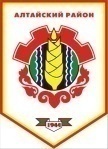 Российская ФедерацияРеспублика ХакасияСовет депутатов Аршановского сельсоветаАлтайского района Республики ХакасияРЕШЕНИЕ27.12.2013г.                                      с. Аршаново	                                  № 60	В   соответствии   с   пунктом   6   части   1  статьи   17   Федерального закона  от 6 октября 2003 года № 131-ФЗ «Об общих принципах организации местного самоуправления в Российской Федерации», статьи  29   Устава муниципального образования Аршановский сельсовет, Совет депутатов Аршановского сельсовета Алтайского района Республики Хакасия РЕШИЛ:     1. Внести изменения в Комплексную программу социально-экономического  развития муниципального образования Аршановский сельсовет на 2011-2015 годы, утвержденную решением Совета депутатов муниципального образования Аршановский сельсовет от 29.12.2010 № 31 (приложение).2. Настоящее Решение вступает в силу со дня его официального опубликования (обнародования).Глава Аршановского сельсовета                                               Н.А. ТанбаевАлтайского района Республики ХакасияПриложение к решению Совет депутатов Аршановского сельсовета Алтайского района Республики Хакасия от 27.12.2013 г. № 60Изменения в Комплексную программу социально-экономического развития муниципального образования Аршановский сельсовет на 2011-2015 годы1. Внести в Комплексную программу социально-экономического развития муниципального образования Аршановский сельсовет на 2011-2015 гг. следующие изменения:1.1. В паспорте Комплексной программе социально-экономического развития  муниципального образования Аршановский  сельсовет на 2011-2015 годы раздел "Объемы и источники финансирования программы" изложить в следующей редакции: «Общий объем необходимых финансовых средств для реализации Программы составляет 15573,200 в текущих ценах, в том числе:– средства республиканского бюджета –   8779.95 рублей  (прогноз)*,– средства муниципального района* 2874,25 рублей,– собственные доходы* –  1694,707 рублей,* – подлежит ежегодной корректировке, исходя из возможностей бюджета и с учетом изменений в налоговом законодательстве».1.2. Приложение №1 к Комплексной программе социально-экономического развития  муниципального образования Аршановский  сельсовет на 2011-2015 годы изложить в следующей редакции:Приложение 1Объёмы и источники финансирования мероприятий Программы экономического и социального развития муниципального образования   Аршановский сельсовет на 2011-2015 годы. СОЦИАЛЬНАЯ СФЕРАО присвоении наименования новой улице№Наименование мероприятийСроки реализации годыОбщий объем финансирования, млн. руб.В том числеВ том числеВ том числеВ том числеВ том числеВ том числе№Наименование мероприятийСроки реализации годыОбщий объем финансирования, млн. руб.Бюджет РеспубликиХакасия, тыс. руб.Бюджет МО Алтайский район, тыс. руб.Бюджет поселения, тыс. руб.Другие источники,тыс. руб.Ожидаемый результатКультураКультураКультураКультураКультураКультураКультураКультураКультураКультураКультураКультураКультураКультура11Приобретение мебелив  СДК  и  библиотекуПриобретение мебелив  СДК  и  библиотеку201120122013201420150.10.1100100100100Улучшение качестваобслуживания читателей22Капитальный ремонт здания МУК Аршановского СДККапитальный ремонт здания МУК Аршановского СДК201220130.5300300200200Улучшение качестваобслуживания читателей33Строительство Сартыковского СДКСтроительство Сартыковского СДК201120126.2000.9284.2009284.2009282.02.0Улучшение качестваобслуживания читателей44Огораживание фасадной части СДКОгораживание фасадной части СДК20112012Улучшение качестваобслуживания читателей55Улучшение качестваобслуживания читателей55Подключение к сети Интернет МУК Аршановского СДК, МУК Аршановской  сельской библиотеки Подключение к сети Интернет МУК Аршановского СДК, МУК Аршановской  сельской библиотеки 20112012Улучшение качестваобслуживания читателей66Обновление библиотечного фонда сельской библиотекиОбновление библиотечного фонда сельской библиотеки201120122013201420150.01140.01040.0110.0120.01211.410.411121211.410.4111212Сохранность здания,   книжного фонда  и безопасность читателей77Подписка   периодической   печати  для   МУК Аршановской сельской библиотекиПодписка   периодической   печати  для   МУК Аршановской сельской библиотеки201120122013201420150.00980.00960.0190.0200.0229.89.61920229.89.6192022Улучшение   качества   работы   по   своей   специализации88Приобретение мебелиПриобретение мебели20112012201320140.110.0350501003010030Подготовка   условий   для   укрепления   материально - технической   базы   СК99Замена   электропроводки   в  здании  сельской библиотекиЗамена   электропроводки   в  здании  сельской библиотеки2011201220130.505050Обеспечение безопасности  работников  и посетителей, сохранность материально- технических ценностей1010Замена   электропроводки   в  здании  СДКЗамена   электропроводки   в  здании  СДК2011201220130.0969696Обеспечение сохранности объекта1111Приобретение   костюмов    для   танцевального    коллектива  (обувь –сапоги , туфли)Приобретение   костюмов    для   танцевального    коллектива  (обувь –сапоги , туфли)20112012201320142015 Улучшение   качества  и  условийкультурного   досуга   населения,  повышение   привлекательности   культурно –массовых  мероприятий1212Пополнение   музейного   фондаПополнение   музейного   фонда201120122013201420150.0050.0055555Улучшение   качества    и  условий  культурного   досуга   населения,  повышение   привлекательности   культурно –массовых   мероприятий1313Ремонт  канализационной   системы   и  водоснабжения  Ремонт  канализационной   системы   и  водоснабжения  201120122013201420150.050.0550505050Предупреждение   аварийных   ситуаций1414Мероприятия   по  охране   трудаМероприятия   по  охране   труда201120122013201420150.010.010.0120.0120.012101012121210101212121515Проведение культурно-массовых мероприятийПроведение культурно-массовых мероприятий201120122013201420150.030.0430.050.0530435050304350501616Приобретение теннисного стола для СДКПриобретение теннисного стола для СДК2011201220131717Приобретение мультимедиа Приобретение мультимедиа 20132014Система жилищно-коммунального хозяйстваСистема жилищно-коммунального хозяйстваСистема жилищно-коммунального хозяйстваСистема жилищно-коммунального хозяйстваСистема жилищно-коммунального хозяйстваСистема жилищно-коммунального хозяйстваСистема жилищно-коммунального хозяйстваСистема жилищно-коммунального хозяйстваСистема жилищно-коммунального хозяйстваСистема жилищно-коммунального хозяйстваСистема жилищно-коммунального хозяйстваСистема жилищно-коммунального хозяйстваСистема жилищно-коммунального хозяйстваСистема жилищно-коммунального хозяйстваВ рамках программы «Чистая вода» на 2010-2020 годыВ рамках программы «Чистая вода» на 2010-2020 годыВ рамках программы «Чистая вода» на 2010-2020 годыВ рамках программы «Чистая вода» на 2010-2020 годыВ рамках программы «Чистая вода» на 2010-2020 годыВ рамках программы «Чистая вода» на 2010-2020 годыВ рамках программы «Чистая вода» на 2010-2020 годыВ рамках программы «Чистая вода» на 2010-2020 годыВ рамках программы «Чистая вода» на 2010-2020 годыВ рамках программы «Чистая вода» на 2010-2020 годыВ рамках программы «Чистая вода» на 2010-2020 годыВ рамках программы «Чистая вода» на 2010-2020 годыВ рамках программы «Чистая вода» на 2010-2020 годыВ рамках программы «Чистая вода» на 2010-2020 годы1Реконструкция водопровода и водонапорнойбашнис установкой колонок с. СартыковоРеконструкция водопровода и водонапорнойбашнис установкой колонок с. Сартыково20112012201320142015201120122013201420150.488,20.488,2   488,2Повышение качества питьевой воды2Выполнить ограждение санитарной зоны водозабора с. Аршаново255мВыполнить ограждение санитарной зоны водозабора с. Аршаново255м20112012201320142015201120122013201420150,2980,2982983Капитальный ремонт водонапорной башни с. АршановоКапитальный ремонт водонапорной башни с. Аршаново20112012201320142015201120122013201420150.20.2200Повышение качества питьевой воды4Реконструкция водопровода с. Аршаново300 мРеконструкция водопровода с. Аршаново300 м20112012201320142015201120122013201420150.7920.7927587585345Разработка проекта РЭС (разведочно-эсплуатационной скважины) на воду в аале СартыковРазработка проекта РЭС (разведочно-эсплуатационной скважины) на воду в аале Сартыков20112012201320142015201120122013201420150,635500,63550635506Изготовление паспорта НХПВ (нецентрализованного хозяйственно-питьевого водозабора) для водоснабжения в аале СартыковИзготовление паспорта НХПВ (нецентрализованного хозяйственно-питьевого водозабора) для водоснабжения в аале Сартыков20112012201320142015201120122013201420150,36523,460,36523,4636523,467Проведение государственной экспертизы проектной документации, включая смету и результаты инженерных изысканий по объекту: «Проектирование наружной сети водопровода в аале Сартыков»Проведение государственной экспертизы проектной документации, включая смету и результаты инженерных изысканий по объекту: «Проектирование наружной сети водопровода в аале Сартыков»20112012201320142015201120122013201420150,209518,440,209518,44209518,448Санитарно-эпидемиологические работы и услуги (проведение экспертизы воды и почвы) в аале СартыковСанитарно-эпидемиологические работы и услуги (проведение экспертизы воды и почвы) в аале Сартыков20112012201320142015201120122013201420150,27298,590,27298,5927298,599Межевание земельного участка  под наружный водопровод в аале СартыковМежевание земельного участка  под наружный водопровод в аале Сартыков20112012201320142015201120122013201420150,320000,320003200010Проектирование наружной  сети водопровода в аале СартыковПроектирование наружной  сети водопровода в аале Сартыков20112012201320142015201120122013201420150,3617960,361796361796В рамках программы «Модернизация коммунальной инфраструктуры муниципального образования Аршановский сельсовет  на 2010-2015 годы»В рамках программы «Модернизация коммунальной инфраструктуры муниципального образования Аршановский сельсовет  на 2010-2015 годы»В рамках программы «Модернизация коммунальной инфраструктуры муниципального образования Аршановский сельсовет  на 2010-2015 годы»В рамках программы «Модернизация коммунальной инфраструктуры муниципального образования Аршановский сельсовет  на 2010-2015 годы»В рамках программы «Модернизация коммунальной инфраструктуры муниципального образования Аршановский сельсовет  на 2010-2015 годы»В рамках программы «Модернизация коммунальной инфраструктуры муниципального образования Аршановский сельсовет  на 2010-2015 годы»В рамках программы «Модернизация коммунальной инфраструктуры муниципального образования Аршановский сельсовет  на 2010-2015 годы»В рамках программы «Модернизация коммунальной инфраструктуры муниципального образования Аршановский сельсовет  на 2010-2015 годы»В рамках программы «Модернизация коммунальной инфраструктуры муниципального образования Аршановский сельсовет  на 2010-2015 годы»В рамках программы «Модернизация коммунальной инфраструктуры муниципального образования Аршановский сельсовет  на 2010-2015 годы»В рамках программы «Модернизация коммунальной инфраструктуры муниципального образования Аршановский сельсовет  на 2010-2015 годы»В рамках программы «Модернизация коммунальной инфраструктуры муниципального образования Аршановский сельсовет  на 2010-2015 годы»В рамках программы «Модернизация коммунальной инфраструктуры муниципального образования Аршановский сельсовет  на 2010-2015 годы»В рамках программы «Модернизация коммунальной инфраструктуры муниципального образования Аршановский сельсовет  на 2010-2015 годы»1Замена тепловых сетейЗамена тепловых сетей2011201220132014201520112012201320142015обеспечение надежности работы коммунальных систем жизнеобеспечения населения, улучшение качества предоставления коммунальных услуг; повышение обеспеченности населения коммунальными услугамиКапитальный ремонт кровли здания МБУК Аршановский СДККапитальный ремонт кровли здания МБУК Аршановский СДК20112012201320142015201120122013201420150,124,8190,124,819124,819Проектная документация «Строительство (реконструкция) тепловых сетей с водопроводом от ТК-1 до тдетского сада и от ТК-1 до здания сельсовета в с. АршановоПроектная документация «Строительство (реконструкция) тепловых сетей с водопроводом от ТК-1 до тдетского сада и от ТК-1 до здания сельсовета в с. Аршаново20112012201320142015201120122013201420150,999600,9996099960Разработка проектной документации «Схемы теплоснабжения Аршановского сельсовета Алтайского района РХ»Разработка проектной документации «Схемы теплоснабжения Аршановского сельсовета Алтайского района РХ»20112012201320142015201120122013201420150,998900,9989099890Разработка проектной документации «Схемы водоснабжения и водоотведения Аршановского сельсовета Алтайского района РХ»Разработка проектной документации «Схемы водоснабжения и водоотведения Аршановского сельсовета Алтайского района РХ»20112012201320142015201120122013201420150,999800,99980999802Разработка ПСД на проектирование наружной сети водопровода в аале Сартыков Аршановского сельсовета Алтайского района Республики ХакасияРазработка ПСД на проектирование наружной сети водопровода в аале Сартыков Аршановского сельсовета Алтайского района Республики Хакасия20112012201320142015201120122013201420150,661796-650,661796-65661796-65В рамках программы «Энергосбережения и повышения энергетической эффективности на территории Аршановского сельсовета на 2012 год"В рамках программы «Энергосбережения и повышения энергетической эффективности на территории Аршановского сельсовета на 2012 год"В рамках программы «Энергосбережения и повышения энергетической эффективности на территории Аршановского сельсовета на 2012 год"В рамках программы «Энергосбережения и повышения энергетической эффективности на территории Аршановского сельсовета на 2012 год"В рамках программы «Энергосбережения и повышения энергетической эффективности на территории Аршановского сельсовета на 2012 год"В рамках программы «Энергосбережения и повышения энергетической эффективности на территории Аршановского сельсовета на 2012 год"В рамках программы «Энергосбережения и повышения энергетической эффективности на территории Аршановского сельсовета на 2012 год"В рамках программы «Энергосбережения и повышения энергетической эффективности на территории Аршановского сельсовета на 2012 год"В рамках программы «Энергосбережения и повышения энергетической эффективности на территории Аршановского сельсовета на 2012 год"В рамках программы «Энергосбережения и повышения энергетической эффективности на территории Аршановского сельсовета на 2012 год"В рамках программы «Энергосбережения и повышения энергетической эффективности на территории Аршановского сельсовета на 2012 год"В рамках программы «Энергосбережения и повышения энергетической эффективности на территории Аршановского сельсовета на 2012 год"В рамках программы «Энергосбережения и повышения энергетической эффективности на территории Аршановского сельсовета на 2012 год"В рамках программы «Энергосбережения и повышения энергетической эффективности на территории Аршановского сельсовета на 2012 год"1Установка приборов учетаУстановка приборов учетаУстановка приборов учета201120122013201420150.4550.455432.2432.222.82Энергетическое обследованиеЭнергетическое обследованиеЭнергетическое обследование201120122013201420150.1650.165156.75156.758.253Замена ламп накаливания на энергосберегающие, (поэтапная замена люминесцентных ламп, ламп ДРЛ, ДНаТ на энергосберегающие, в т.ч. светодиодные).Замена ламп накаливания на энергосберегающие, (поэтапная замена люминесцентных ламп, ламп ДРЛ, ДНаТ на энергосберегающие, в т.ч. светодиодные).Замена ламп накаливания на энергосберегающие, (поэтапная замена люминесцентных ламп, ламп ДРЛ, ДНаТ на энергосберегающие, в т.ч. светодиодные).201120122013201420150,0320,0340,0320,0343234В рамках программы МЦП «Содержание и капитальный ремонт улично-дорожной сети Аршановского сельсовета на 2013-2015 годы»В рамках программы МЦП «Содержание и капитальный ремонт улично-дорожной сети Аршановского сельсовета на 2013-2015 годы»В рамках программы МЦП «Содержание и капитальный ремонт улично-дорожной сети Аршановского сельсовета на 2013-2015 годы»В рамках программы МЦП «Содержание и капитальный ремонт улично-дорожной сети Аршановского сельсовета на 2013-2015 годы»В рамках программы МЦП «Содержание и капитальный ремонт улично-дорожной сети Аршановского сельсовета на 2013-2015 годы»В рамках программы МЦП «Содержание и капитальный ремонт улично-дорожной сети Аршановского сельсовета на 2013-2015 годы»В рамках программы МЦП «Содержание и капитальный ремонт улично-дорожной сети Аршановского сельсовета на 2013-2015 годы»В рамках программы МЦП «Содержание и капитальный ремонт улично-дорожной сети Аршановского сельсовета на 2013-2015 годы»В рамках программы МЦП «Содержание и капитальный ремонт улично-дорожной сети Аршановского сельсовета на 2013-2015 годы»В рамках программы МЦП «Содержание и капитальный ремонт улично-дорожной сети Аршановского сельсовета на 2013-2015 годы»В рамках программы МЦП «Содержание и капитальный ремонт улично-дорожной сети Аршановского сельсовета на 2013-2015 годы»В рамках программы МЦП «Содержание и капитальный ремонт улично-дорожной сети Аршановского сельсовета на 2013-2015 годы»В рамках программы МЦП «Содержание и капитальный ремонт улично-дорожной сети Аршановского сельсовета на 2013-2015 годы»В рамках программы МЦП «Содержание и капитальный ремонт улично-дорожной сети Аршановского сельсовета на 2013-2015 годы»1Ремонт и содержание внутрипоселковых дорогРемонт и содержание внутрипоселковых дорог20112012201320142015201120122013201420150.6710.87510800.6710.875108053582095053582095013655130В рамках программы МЦП «Поддержка и развитие малого предпринимательства в Аршановском сельсовете на 2013-2015 годы»В рамках программы МЦП «Поддержка и развитие малого предпринимательства в Аршановском сельсовете на 2013-2015 годы»В рамках программы МЦП «Поддержка и развитие малого предпринимательства в Аршановском сельсовете на 2013-2015 годы»В рамках программы МЦП «Поддержка и развитие малого предпринимательства в Аршановском сельсовете на 2013-2015 годы»В рамках программы МЦП «Поддержка и развитие малого предпринимательства в Аршановском сельсовете на 2013-2015 годы»В рамках программы МЦП «Поддержка и развитие малого предпринимательства в Аршановском сельсовете на 2013-2015 годы»В рамках программы МЦП «Поддержка и развитие малого предпринимательства в Аршановском сельсовете на 2013-2015 годы»В рамках программы МЦП «Поддержка и развитие малого предпринимательства в Аршановском сельсовете на 2013-2015 годы»В рамках программы МЦП «Поддержка и развитие малого предпринимательства в Аршановском сельсовете на 2013-2015 годы»В рамках программы МЦП «Поддержка и развитие малого предпринимательства в Аршановском сельсовете на 2013-2015 годы»В рамках программы МЦП «Поддержка и развитие малого предпринимательства в Аршановском сельсовете на 2013-2015 годы»В рамках программы МЦП «Поддержка и развитие малого предпринимательства в Аршановском сельсовете на 2013-2015 годы»В рамках программы МЦП «Поддержка и развитие малого предпринимательства в Аршановском сельсовете на 2013-2015 годы»В рамках программы МЦП «Поддержка и развитие малого предпринимательства в Аршановском сельсовете на 2013-2015 годы»1.Поддержка малого и среднего предпринимательстваПоддержка малого и среднего предпринимательства20112012201320142015201120122013201420150.003,50.0130.0140.003,50.0130.0143,51314В рамках программы МЦП «Укрепление         правопорядка, профилактика правонарушений и усиление борьбы с      преступностью в Аршановском сельсовете на 2013-2015годы»В рамках программы МЦП «Укрепление         правопорядка, профилактика правонарушений и усиление борьбы с      преступностью в Аршановском сельсовете на 2013-2015годы»В рамках программы МЦП «Укрепление         правопорядка, профилактика правонарушений и усиление борьбы с      преступностью в Аршановском сельсовете на 2013-2015годы»В рамках программы МЦП «Укрепление         правопорядка, профилактика правонарушений и усиление борьбы с      преступностью в Аршановском сельсовете на 2013-2015годы»В рамках программы МЦП «Укрепление         правопорядка, профилактика правонарушений и усиление борьбы с      преступностью в Аршановском сельсовете на 2013-2015годы»В рамках программы МЦП «Укрепление         правопорядка, профилактика правонарушений и усиление борьбы с      преступностью в Аршановском сельсовете на 2013-2015годы»В рамках программы МЦП «Укрепление         правопорядка, профилактика правонарушений и усиление борьбы с      преступностью в Аршановском сельсовете на 2013-2015годы»В рамках программы МЦП «Укрепление         правопорядка, профилактика правонарушений и усиление борьбы с      преступностью в Аршановском сельсовете на 2013-2015годы»В рамках программы МЦП «Укрепление         правопорядка, профилактика правонарушений и усиление борьбы с      преступностью в Аршановском сельсовете на 2013-2015годы»В рамках программы МЦП «Укрепление         правопорядка, профилактика правонарушений и усиление борьбы с      преступностью в Аршановском сельсовете на 2013-2015годы»В рамках программы МЦП «Укрепление         правопорядка, профилактика правонарушений и усиление борьбы с      преступностью в Аршановском сельсовете на 2013-2015годы»В рамках программы МЦП «Укрепление         правопорядка, профилактика правонарушений и усиление борьбы с      преступностью в Аршановском сельсовете на 2013-2015годы»В рамках программы МЦП «Укрепление         правопорядка, профилактика правонарушений и усиление борьбы с      преступностью в Аршановском сельсовете на 2013-2015годы»В рамках программы МЦП «Укрепление         правопорядка, профилактика правонарушений и усиление борьбы с      преступностью в Аршановском сельсовете на 2013-2015годы»1.Профилактика правонарушенийПрофилактика правонарушений20112012201320142015201120122013201420150,01050.00550.0060,01050.00550.00610,55.56В рамках программы МЦП «Противодействие коррупции в Аршановском сельсовете на 2013-2015годы»В рамках программы МЦП «Противодействие коррупции в Аршановском сельсовете на 2013-2015годы»В рамках программы МЦП «Противодействие коррупции в Аршановском сельсовете на 2013-2015годы»В рамках программы МЦП «Противодействие коррупции в Аршановском сельсовете на 2013-2015годы»В рамках программы МЦП «Противодействие коррупции в Аршановском сельсовете на 2013-2015годы»В рамках программы МЦП «Противодействие коррупции в Аршановском сельсовете на 2013-2015годы»В рамках программы МЦП «Противодействие коррупции в Аршановском сельсовете на 2013-2015годы»В рамках программы МЦП «Противодействие коррупции в Аршановском сельсовете на 2013-2015годы»В рамках программы МЦП «Противодействие коррупции в Аршановском сельсовете на 2013-2015годы»В рамках программы МЦП «Противодействие коррупции в Аршановском сельсовете на 2013-2015годы»В рамках программы МЦП «Противодействие коррупции в Аршановском сельсовете на 2013-2015годы»В рамках программы МЦП «Противодействие коррупции в Аршановском сельсовете на 2013-2015годы»В рамках программы МЦП «Противодействие коррупции в Аршановском сельсовете на 2013-2015годы»В рамках программы МЦП «Противодействие коррупции в Аршановском сельсовете на 2013-2015годы»1.Профилактика коррупцииПрофилактика коррупции20112012201320142015201120122013201420150.0020.0020.0020.0020.0020.002222В рамках программы МЦП «Пожарная безопасность в Аршановском сельсовете на 2013-2015 годы»В рамках программы МЦП «Пожарная безопасность в Аршановском сельсовете на 2013-2015 годы»В рамках программы МЦП «Пожарная безопасность в Аршановском сельсовете на 2013-2015 годы»В рамках программы МЦП «Пожарная безопасность в Аршановском сельсовете на 2013-2015 годы»В рамках программы МЦП «Пожарная безопасность в Аршановском сельсовете на 2013-2015 годы»В рамках программы МЦП «Пожарная безопасность в Аршановском сельсовете на 2013-2015 годы»В рамках программы МЦП «Пожарная безопасность в Аршановском сельсовете на 2013-2015 годы»В рамках программы МЦП «Пожарная безопасность в Аршановском сельсовете на 2013-2015 годы»В рамках программы МЦП «Пожарная безопасность в Аршановском сельсовете на 2013-2015 годы»В рамках программы МЦП «Пожарная безопасность в Аршановском сельсовете на 2013-2015 годы»В рамках программы МЦП «Пожарная безопасность в Аршановском сельсовете на 2013-2015 годы»В рамках программы МЦП «Пожарная безопасность в Аршановском сельсовете на 2013-2015 годы»В рамках программы МЦП «Пожарная безопасность в Аршановском сельсовете на 2013-2015 годы»В рамках программы МЦП «Пожарная безопасность в Аршановском сельсовете на 2013-2015 годы»1.Профилактика пожарной безопасностиПрофилактика пожарной безопасности20112012201320142015201120122013201420150.060.0100.0100.060.0100.010601010В рамках программы МЦП «Развитие физической культуры и массового спорта в Аршановском сельсовете на 2013-2015 годы»В рамках программы МЦП «Развитие физической культуры и массового спорта в Аршановском сельсовете на 2013-2015 годы»В рамках программы МЦП «Развитие физической культуры и массового спорта в Аршановском сельсовете на 2013-2015 годы»В рамках программы МЦП «Развитие физической культуры и массового спорта в Аршановском сельсовете на 2013-2015 годы»В рамках программы МЦП «Развитие физической культуры и массового спорта в Аршановском сельсовете на 2013-2015 годы»В рамках программы МЦП «Развитие физической культуры и массового спорта в Аршановском сельсовете на 2013-2015 годы»В рамках программы МЦП «Развитие физической культуры и массового спорта в Аршановском сельсовете на 2013-2015 годы»В рамках программы МЦП «Развитие физической культуры и массового спорта в Аршановском сельсовете на 2013-2015 годы»В рамках программы МЦП «Развитие физической культуры и массового спорта в Аршановском сельсовете на 2013-2015 годы»В рамках программы МЦП «Развитие физической культуры и массового спорта в Аршановском сельсовете на 2013-2015 годы»В рамках программы МЦП «Развитие физической культуры и массового спорта в Аршановском сельсовете на 2013-2015 годы»В рамках программы МЦП «Развитие физической культуры и массового спорта в Аршановском сельсовете на 2013-2015 годы»В рамках программы МЦП «Развитие физической культуры и массового спорта в Аршановском сельсовете на 2013-2015 годы»В рамках программы МЦП «Развитие физической культуры и массового спорта в Аршановском сельсовете на 2013-2015 годы»1.Здоровый образ жизниЗдоровый образ жизни20112012201320142015201120122013201420150.0330.0330.0340.0330.0330.034333334